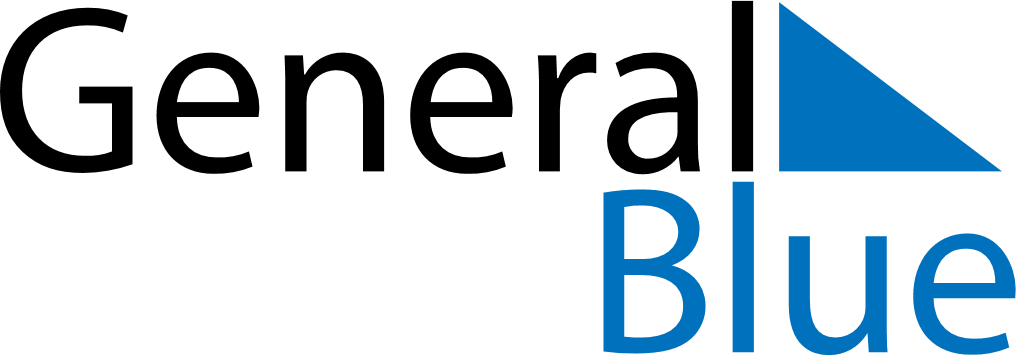 August 2024August 2024August 2024August 2024August 2024August 2024Tuupovaara, North Karelia, FinlandTuupovaara, North Karelia, FinlandTuupovaara, North Karelia, FinlandTuupovaara, North Karelia, FinlandTuupovaara, North Karelia, FinlandTuupovaara, North Karelia, FinlandSunday Monday Tuesday Wednesday Thursday Friday Saturday 1 2 3 Sunrise: 4:20 AM Sunset: 9:47 PM Daylight: 17 hours and 27 minutes. Sunrise: 4:23 AM Sunset: 9:44 PM Daylight: 17 hours and 21 minutes. Sunrise: 4:25 AM Sunset: 9:41 PM Daylight: 17 hours and 15 minutes. 4 5 6 7 8 9 10 Sunrise: 4:28 AM Sunset: 9:38 PM Daylight: 17 hours and 9 minutes. Sunrise: 4:31 AM Sunset: 9:35 PM Daylight: 17 hours and 4 minutes. Sunrise: 4:34 AM Sunset: 9:32 PM Daylight: 16 hours and 58 minutes. Sunrise: 4:37 AM Sunset: 9:29 PM Daylight: 16 hours and 52 minutes. Sunrise: 4:39 AM Sunset: 9:26 PM Daylight: 16 hours and 46 minutes. Sunrise: 4:42 AM Sunset: 9:23 PM Daylight: 16 hours and 40 minutes. Sunrise: 4:45 AM Sunset: 9:20 PM Daylight: 16 hours and 34 minutes. 11 12 13 14 15 16 17 Sunrise: 4:48 AM Sunset: 9:17 PM Daylight: 16 hours and 28 minutes. Sunrise: 4:51 AM Sunset: 9:13 PM Daylight: 16 hours and 22 minutes. Sunrise: 4:53 AM Sunset: 9:10 PM Daylight: 16 hours and 16 minutes. Sunrise: 4:56 AM Sunset: 9:07 PM Daylight: 16 hours and 11 minutes. Sunrise: 4:59 AM Sunset: 9:04 PM Daylight: 16 hours and 5 minutes. Sunrise: 5:02 AM Sunset: 9:01 PM Daylight: 15 hours and 59 minutes. Sunrise: 5:05 AM Sunset: 8:58 PM Daylight: 15 hours and 53 minutes. 18 19 20 21 22 23 24 Sunrise: 5:07 AM Sunset: 8:54 PM Daylight: 15 hours and 47 minutes. Sunrise: 5:10 AM Sunset: 8:51 PM Daylight: 15 hours and 41 minutes. Sunrise: 5:13 AM Sunset: 8:48 PM Daylight: 15 hours and 35 minutes. Sunrise: 5:16 AM Sunset: 8:45 PM Daylight: 15 hours and 29 minutes. Sunrise: 5:18 AM Sunset: 8:42 PM Daylight: 15 hours and 23 minutes. Sunrise: 5:21 AM Sunset: 8:38 PM Daylight: 15 hours and 17 minutes. Sunrise: 5:24 AM Sunset: 8:35 PM Daylight: 15 hours and 11 minutes. 25 26 27 28 29 30 31 Sunrise: 5:26 AM Sunset: 8:32 PM Daylight: 15 hours and 5 minutes. Sunrise: 5:29 AM Sunset: 8:28 PM Daylight: 14 hours and 59 minutes. Sunrise: 5:32 AM Sunset: 8:25 PM Daylight: 14 hours and 53 minutes. Sunrise: 5:35 AM Sunset: 8:22 PM Daylight: 14 hours and 47 minutes. Sunrise: 5:37 AM Sunset: 8:19 PM Daylight: 14 hours and 41 minutes. Sunrise: 5:40 AM Sunset: 8:15 PM Daylight: 14 hours and 35 minutes. Sunrise: 5:43 AM Sunset: 8:12 PM Daylight: 14 hours and 29 minutes. 